POST TITLE:	TEACHING ASSISTANT RESPOSIBLE TO:	PHASE LEADERS │ ASSISTANT/ DEPUTY HEADTEACHERS │ HEADTEACHER SCALE:	D2 Pt 12 £15523 to Pt 21 £19,742 (Pro Rata £10,338-£13148)Oaklands School & Children’s CentreTogether Everybody Achieves More Person Specification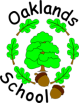 Oaklands School & Children’s CentreTogether Everybody Achieves More Person SpecificationAttributesEssentialDesirableEvidenceExperienceHas experience of working with classes as a TA. Experience of leading and being responsible for their own groups.  Demonstrates understanding of the principles of Primary EducationExperience of working in a range of Key StagesExperience covering classes. ApplicationLetterInterviewReferenceQualificationsGCSE in Maths and English to C Grade or equivalentHas at least a level 3 NVQ or equivalent. ApplicationLetterTraining & Special KnowledgeHas a commitment to their continued professional development Has clear strategies for positive Behaviour Management and DisciplineHas a calm, organised approach to working with children and establishing a secure learning environment for children Has knowledge and understanding of how to develop strategies appropriate to the needs and abilities of the pupils, especially those with special educational needs.Trained and experienced in specific positive behaviour management skills.  Knowledge of developing children’s emotional well being Worked in a team and effectively shares ideas and good practice with other members of staff.  Experience in delivering Read, Write, IncLetterReferenceInterviewTaskPractical,  intellectual & interpersonal skillsPossesses excellent interpersonal skillsDemonstrates commitment to partnership with parents and strategies to foster effective learningHas a flexible approach Is able to cope with change and working with different age rangesAbility to energise others.Previous experience of working and planning in a team.Good administrative skills.LetterReferenceInterviewTaskPhysicalGood healthHas a good record of attendance and punctuality.Letter